Slovenský jazyk  1.BNájdi vo vetách všetky tvary písmena c.Prišiel k nám cirkus. V cirkuse bol cap Ctibor, kravička Cilka a koník Cyril. Mama ma poslala do obchodu kúpiť cesnak a cibuľu. Kúpil som aj cukor. Prepíš vety písaným písmom.Milica sa zle cíti._____________________________________________Dana a Diana idú domov._____________________________________________Ivica sedí na lavici. _____________________________________________Prečítaj slová a prepíš písaným písmom.balón, dobre,  zabalený, Belko, s balónom, oblakom, obyčajný, bábika, Barborka,zababraný, obalený, belasý, blízky,bleskový, bystrý, Braňo, Bibiana, bubon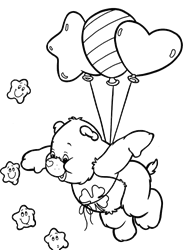 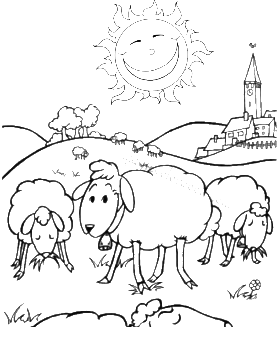 